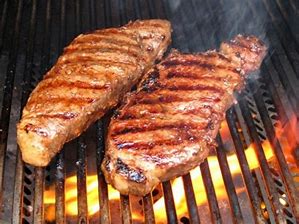 Swan Boat Club Announces-Steak Roast!Season Opens August 21st 2020Friday Nights at 5:30               STEAK DINNER WITH ALL THE TRIMMINGS! Strip/Ribeye - $12    Filet - $13Chicken - $8August 21, 28, September 4th, 11, 18, 25  Come Join Us! 